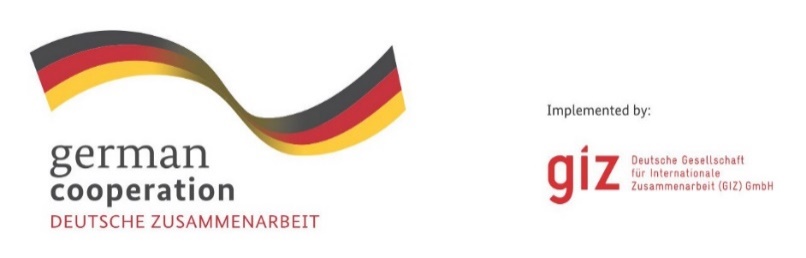 Promovisanje regionalne razmene o implementaciji planova održive urbane mobilnosti u zemljama Zapadnog BalkanaOBRAZAC PRIJAVE ZA GRAD/OPŠTINUPoziv za podnošenje predloga: Učešće u okviru projekta „Promovisanje regionalne razmene o implementaciji planova održive urbane mobilnosti u zemljama Zapadnog Balkana (ProSUMP)“.O projektu: Projekat „Promovisanje regionalne razmene o implementaciji planova održive urbane mobilnosti u zemljama Zapadnog Balkana (ProSUMP)“, koji je deo Otvorenog regionalnog fonda za jugoistočnu Evropu – energija, transport i zaštita klime (ORF-ETC), a čiju realizaciju u Srbiji podržava Stalna konferencija gradova i opština (SKGO),  ima za cilj podršku gradovima jugoistočne Evrope (JIE) u jačanju kapaciteta lokalnih samouprava za sprovođenje mera održive mobilnosti.Projekat obuhvata tri nivoa:Prenos znanja o dobrim praksama i iskustva zemalja EU u implementaciji SUMP-a odvija se preko postojeće regionalne mreže CIVINET Hrvatska-Slovenija-JIE;Na nacionalnom nivou će se ojačati kapaciteti udruženja opština kako bi bolje savetovali opštine o izradi i primeni Planova održive urbane mobilnosti (POUM/SUMP);Na lokalnom nivou, projekat podržava odabrane jedinice lokalne samouprave (JLS) u izgradnji organizacionih i tehničkih kapaciteta, koji su preduslov za uspešnu implementaciju planova ili rešenja održive urbane mobilnosti.Projekat ProSUMP podržava jedinice lokalne samouprave u:Stvaranju uslova za sistematski proces implementacije POUM/SUMP;regionalnoj razmeni i zajedničkoj diskusiji između JLS i drugih relevantnih aktera o implementaciji mera iz POUM/SUMPUspostavljanju snažne regionalne saradnje i dijaloga između odabranih JLS na Zapadnom Balkanu.Cilj projekta: Regionalna saradnja gradova i opština doprinosi jačanju kapaciteta jedinica lokalne samouprave za sprovođenje mera održive mobilnosti.U skladu sa ciljem, pozivaju se opštine/gradovi da podnesu svoje prijave o zainteresovanosti da postanu partner projekta za implementaciju aktivnosti u okviru vremenskog okvira projekta od januara 2022. do oktobra 2023. godine. Važna napomena: Ovaj konkurs Promovisanje regionalne razmene o implementaciji planova održive urbane mobilnosti u zemljama Zapadnog Balkana otvoren je samo za:- Opštine i gradove sa razvijenim Planom održive urbane mobilnosti  ili sličnim dokumentom u oblasti strateškog razvoja saobraćaja;- Članove CIVINET-a Slovenija, Hrvatska, Jugoistočna Evropa odnosno- Opštine/gradove koji potpisivanjem ove prijave izražavaju volju da postanu članice CIVINET Slovenija, Hrvatska, Jugoistočna Evropa. Shodno tome, opštine/gradovi koji budu odabrani za ProSUMP projekat će takođe morati da se pridruže mreži CIVINET Slovenija, Hrvatska, JIE tokom implementacije projekta;- Opštine i gradove na teritoriji Srbije.Za sva dodatna pitanja u vezi sa ovom aplikacijom možete pozvati:011/7357 906.Molimo vas da popunite, potpišete i pečatirate sledeći obrazac za prijavu i pošaljite nam kompletan dokument (stranice 1-6), do petka, 11. februara 2022. godine na: svetlana.bacanin@giz.de.Popunjava tim za ocenjivanje/koordinatorPodaci o podnosiocu prijave Ovim se potvrđuje zainteresovanost grada/opštine ____________________ da, uz podršku Stalne konferencije gradova i opština (SKGO) i CIVINET Slovenija, Hrvatska Jugoistočna Evropa, u okviru projekta „Promovisanje regionalne razmene o implementaciji planova održive urbane mobilnosti u zemljama Zapadnog Balkana“ u okviru Otvorenog regionalnog fonda za jugoistočnu Evropu – energija, transport i zaštita klime (ORF-ETC), aktivno učestvuje u procesu jačanja kapaciteta za implementaciju aktivnosti održive urbane mobilnosti.______________                                                                                       _______________Datum                                                                                                    Potpis gradonačelnika i pečatBr. prijave:Mesto:Datum:Odluka:1. Opšti detalji1. Opšti detalji1. Opšti detalji1. Opšti detaljiNaziv opštine/gradaBroj stanovnikaGradsko područjeBroj stanovnikaUkupno (urbano+seosko)Ukupan opštinski budžet za 2021. (u evrima) Kontakt osoba za ovu prijavuIme i prezimeOdeljenje, radno mesto/naziv radnog mestaKontakt brojTel.Tel.Mob.e-mail 2. Tehnički detalji2. Tehnički detalji2.1. Planiranje održive urbane mobilnosti2.1. Planiranje održive urbane mobilnosti2.1.1. Da li je vaša opština/grad izradila Plan održive urbane mobilnosti (POUM/SUMP) ili drugi relevantni strateški dokument/rešenje o održivoj urbanoj mobilnosti? Da (ako jeste, pređite na pitanja 2.1.3.) Ne (ako ne, odgovorite na 2.1.2. ispod i pogledajte neposrednu primedbu)2.1.2. Opština/Grad je u fazi izrade POUM/SUMP dokumenta/rešenja Da NeNAPOMENA: Ako su oba odgovora NE (2.1.1. i 2.1.2.), opština/grad ne ispunjava uslove za ovu prijavu. Molimo vas da je ne podnosite!NAPOMENA: Ako su oba odgovora NE (2.1.1. i 2.1.2.), opština/grad ne ispunjava uslove za ovu prijavu. Molimo vas da je ne podnosite!2.1.3. Naziv POUM/SUMP dokumenta i godina usvajanjaNAPOMENA: Molimo pošaljite POUM dokument kao aneks ove prijave ili link NAPOMENA: Molimo pošaljite POUM dokument kao aneks ove prijave ili link 2.2. Jedinica/kancelarija/odeljenje za održivu urbanu mobilnost2.2. Jedinica/kancelarija/odeljenje za održivu urbanu mobilnost2.2.1. Da li vaša opština/gradska uprava ima uspostavljeno odeljenje i/ili kancelariju za urbanu mobilnost? Da Ne (ako ne, idite na odeljak 2.3. Budžet za održivu urbanu mobilnost)2.2.2. Molimo napišite zvaničan naziv Odeljenja2.2.3. Koje su glavne dužnosti Odeljenja?Molimo ograničite svoj odgovor na najviše 10 glavnih tačaka.2.2.4. Broj zaposlenih u Odeljenju/Kancelariji2.2.5. Da li u vašoj opštini/gradu postoji koordinaciono telo/Savet za bezbednost saobraćaja? Da Ne2.3. Budžet za održivu urbanu mobilnost2.3. Budžet za održivu urbanu mobilnost2.3. Budžet za održivu urbanu mobilnost2.3.1. Koliki je vaš opštinski budžet za aktivnosti koje se odnose na održivu urbanu mobilnost u 2021?Uzmite u obzir sve finansijske linije i navedite iznos u EUR i u %.EURO2.3.1. Koliki je vaš opštinski budžet za aktivnosti koje se odnose na održivu urbanu mobilnost u 2021?Uzmite u obzir sve finansijske linije i navedite iznos u EUR i u %.%2.3.2. Da li vaša opština/grad ima posebnu budžetsku liniju za održivu urbanu mobilnost - aktivnosti i sprovođenje POUM/SUMP-a?  Da   Ne, ako ne, idite na odeljak 2.4.  Da   Ne, ako ne, idite na odeljak 2.4.2.3.3. Koji je zvanični naziv budžetske linije POUM/SUMP?Molimo pošaljite skeniranu stranicu Budžetskog dokumenta kao aneks.2.3.4. Navedite link onlajn objavljenog budžeta za 2021. godinu.Ako nema linka, pošaljite Budžet za 2021. kao aneks.2.4. Realizovan projekat iz POUM 2.4. Realizovan projekat iz POUM 2.4.1. Molimo da dostavite spisak realizovanih  projekata, mera ili aktivnosti u oblasti održive urbane mobilnosti. Molimo  unesite sledeće informacije za svaki projekat:• Naziv projekta/mera/aktivnosti i iznos finansiranja• Izvor finansiranja (budžet/donatorska sredstva)• Ako je primenjivo, napišite ime donatora2.4.1. Molimo da dostavite spisak realizovanih  projekata, mera ili aktivnosti u oblasti održive urbane mobilnosti. Molimo  unesite sledeće informacije za svaki projekat:• Naziv projekta/mera/aktivnosti i iznos finansiranja• Izvor finansiranja (budžet/donatorska sredstva)• Ako je primenjivo, napišite ime donatora2.4.1. Molimo da dostavite spisak realizovanih  projekata, mera ili aktivnosti u oblasti održive urbane mobilnosti. Molimo  unesite sledeće informacije za svaki projekat:• Naziv projekta/mera/aktivnosti i iznos finansiranja• Izvor finansiranja (budžet/donatorska sredstva)• Ako je primenjivo, napišite ime donatora2.5. CIVINET članstvo2.5.1. Da li je vaša opština/grad član mreže CIVINET Slovenija, Hrvatska, Jugoistočna Evropa? Da Ne2.5.2. Ako da, od kada?2.5.3. Da li je vaša opština/grad posvećen pridruživanju CIVINET-u Slovenija, Hrvatska, JIE, ako bude izabran? Da Ne2.6. Evropska nedelja mobilnostiDa li je vaš grad/opština prethodnih godina organizovao EVROPSKU NEDELJU MOBILNOSTI (ENM)?Ako jeste, navedite kratak opis aktivnosti.ENM godina: Glavne aktivnosti: Da li je vaš grad/opština prethodnih godina organizovao EVROPSKU NEDELJU MOBILNOSTI (ENM)?Ako jeste, navedite kratak opis aktivnosti.ENM godina: Glavne aktivnosti: Da li je vaš grad/opština prethodnih godina organizovao EVROPSKU NEDELJU MOBILNOSTI (ENM)?Ako jeste, navedite kratak opis aktivnosti.ENM godina: Glavne aktivnosti: 3. Regionalna i međuopštinska saradnja3. Regionalna i međuopštinska saradnjaKoja pozitivna iskustva u vezi sa mobilnošću možete da podelite sa gradovima u regionu?Molimo da elaborirate 1 do maksimalno 3 projekta koja se realizuju u vašoj opštini/gradu.Projekat 1 (maksimalno 150 reči):Koja pozitivna iskustva u vezi sa mobilnošću možete da podelite sa gradovima u regionu?Molimo da elaborirate 1 do maksimalno 3 projekta koja se realizuju u vašoj opštini/gradu.Projekat 2 (maksimalno 150 reči):Koja pozitivna iskustva u vezi sa mobilnošću možete da podelite sa gradovima u regionu?Molimo da elaborirate 1 do maksimalno 3 projekta koja se realizuju u vašoj opštini/gradu.Projekat 3 (maksimalno 150 reči):